План-схема района расположения МДОУ «Детский сад № 75», пути движения транспортных средств,  воспитанников и родителей (или законных представителей)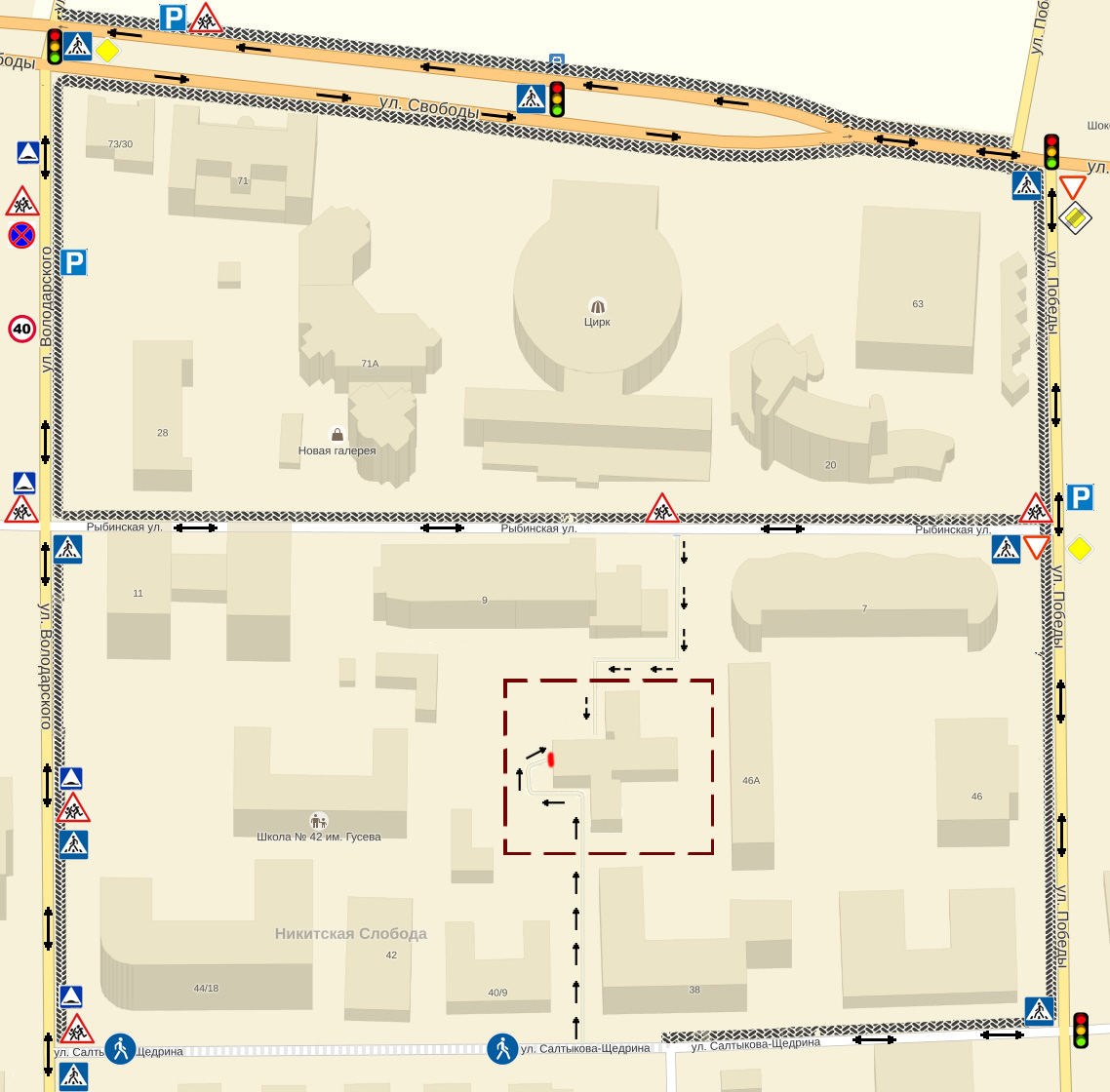 Условные обозначения на схеме:	     - жилая застройка	     - проезжая часть                    тротуар (пешеходная зона)      - движение автотранспорта и пешеходов вдоль дороги                           - движение пешеходов от дороги до ОУ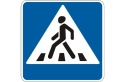 пешеходный переход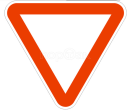 уступи дорогу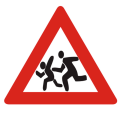 «Внимание, дети!»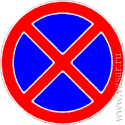 остановка запрещена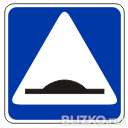 лежачий полицейский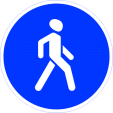 пешеходная зона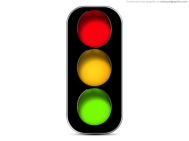 светофор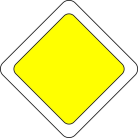 главная дорога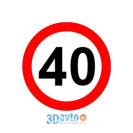 ограничение скорости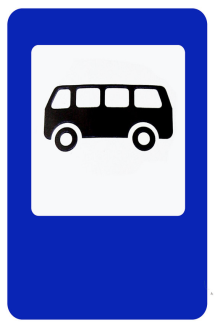 автобусная остановка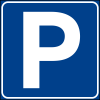 парковка